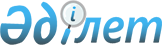 О присвоении наименований улицамРешение акима Миялинского сельского округа Кызылкогинского района Атырауской области от 25 августа 2016 года № 64. Зарегистрировано Департаментом юстиции Атырауской области 14 сентября 2016 года № 3600      В соответсвии со статьей 35 Закона Республики Казахстан от 23 января 2001 года "О местном государственном управлении и самоуправлении в Республике Казахстан", с подпунктом 4) статьи 14 Закона Республики Казахстан от 8 декабря 1993 года "Об административно-территориальном устройстве Республики Казахстан", заключением Атырауской областной ономастической комиссии от 2 августа 2016 года аким Миялинского сельского округа РЕШИЛ:

      1. Улицам Миялинского сельского округа в селе Миялы присвоить имя ветерана труда Сайфолла Суюнова. 

      2. Контроль за исполнением настоящего решения оставить за мной.

      3. Настоящее решение вступает в силу со дня государственной регистрации в органах юстиции и вводится в действие по истечении десяти календарных дней после дня его первого официального опубликования.


					© 2012. РГП на ПХВ «Институт законодательства и правовой информации Республики Казахстан» Министерства юстиции Республики Казахстан
				
      Исполняющий обязанности
аким округа:

А. Шаймарданов
